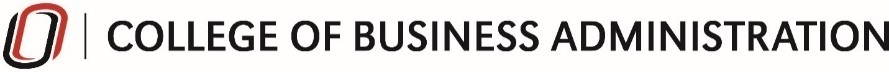 Koraleski CABLab Research Participation ProgramONLINE STUDIESIMPORTANT DATES FALL 2018Immediately:                  Sign-up for an account now: http://unocablab.sona-systems.comSeptember 4:                  Prescreen survey and initial studies available November 30:               Last day to complete studies  November 30:               Last day to turn in research brief to unocablab@unomaha.edu   December 4:                  Deadline for resolving all Research Participation Requirement issuesTO SIGN UP FOR A NEW CBA SONA ACCOUNTVisit http://unocablab.sona-systems.com. This is the CBA SONA account. (The Psych department uses a separate SONA system.)Click Request Account.Complete Account information. Please use your UNO email address.Add your courses that have assigned Research Participation. (You can access the course listing by going to “My Profile”,  select the “change courses”—red button) You must add/update courses to see all of the studies that you are eligible to complete.Complete Prescreen with demographic information. This completes the account sign up.See directions for “HOW TO SIGN UP FOR AN ONLINE STUDY”.Notes:Save the email from SONA with USER NAME and PASSWORD information. This confidential information will be needed to sign into your SONA account. Suggest you also re-set your system assigned password.You will be assigned a SONA IDENTITY CODE (typically 4-5 digit number that is unique to you). This number is used to register and complete studies.  The SONA IDENTITY CODE will be referenced in the confirmation emails when you sign up for studies.  This is the number that identifies you in the system for course credit.  DO NOT USE YOUR NAME OR UNIVERSITY ID NUMBER.IF YOU ALREADY HAVE AN EXISTING CBA SONA ACCOUNTLog in with your USER NAME and PASSWORD. http://unocablab.sona-systems.com.If you forgot your password, select the “forgot password”. A new password will be sent via email.Add your courses that have assigned Research Participation. (You can access the course listing by going to “My Profile”,  select the “change courses”—red button) You must add/update courses to see all of the studies that you are eligible to complete. “My Profile”:   You must also enter your birthday information.See directions for “HOW TO SIGN UP FOR AN ONLINE STUDY”.Koraleski CABLab, MH 3rd floor, Room 320:  unocablab@unomaha.edu    402-554-2224Debbie O’Malley:  Koraleski CABLab ManagerJoel Elson, Alexis d’Amato:  Graduate Assistants RJ Dechow, Zach Tabor, Connor Carson:  Lab AssistantsKoraleski CABLab website: cba.unomaha.edu/cablab   Student Guidebook located on Student Tab										As of 8/1/18HOW TO SIGN UP FOR AN ONLINE STUDY1.   The first study you need to complete is “Remote Individual Characteristics Online”.  This must be completed 1 time per school calendar year to be eligible to complete other studies.   You will need your SONA IDENTITY CODE. (To locate go to SONA, “My Profile”, and the SONA IDENTITY CODE is indicated below your name.) If you have already completed this study in the fall, select another study to complete and skip to point c below.	a. Click on “View Available Studies” (green bar).b. Select Remote Individual Characteristics Online (red bar on left shows studies that timeslots are available).	c. Click on “View Time Slots for This Study” (green bar located at the bottom of the screen).	d. Timeslots for Study tab, assign the “course to receive credit” by clicking on the drop down box. e. Click on “Sign Up” (green bar)  For online studies the date shown is the last day you can complete the study.	f. Click on “Complete Survey Now” (red bar).g. Complete the entire study.  Enter your SONA IDENTITY CODE when prompted. (Do not enter your name or your university ID number.)  h. You must complete the entire study by the date shown to receive credit.2. To sign up for additional studies. Select a study, and start with step c above and repeat.   You will need your SONA IDENTITY CODE (To locate go to SONA, “My Profile”, and the SONA IDENTITY CODE is indicated below your name.)	Things to remember……..a. Online studies can be completely immediately.b. Lab Based studies require an appointment and are completed in the Koraleski CABLab.c. Credit is granted after you complete the entire study.d. Complete your research participation requirements early in the semester as studies may close.e. Contact the Koraleski CABLab if you have questions. Please include your SONA IDENTITY CODE.3. Students Responsibility to verify their CBA SONA account is correct by checking “My Profile” and “ My Schedule & Credits”.a. Correct course numbers and sections. b. Earned credits are assigned to the correct course.  If you assign the wrong course/section number, your instructor will not receive the correct information about your earned credit participation.Thank you for your participation in the Koraleski CABLab Research Program!Koraleski CABLab, MH 3rd floor, Room 320:  unocablab@unomaha.edu    402-554-2224Debbie O’Malley:  Koraleski CABLab ManagerJoel Elson, Alexis d’Amato:  Graduate Assistants RJ Dechow, Zach Tabor, Connor Carson:  Lab AssistantsKoraleski CABLab website: cba.unomaha.edu/cablab   Student Guidebook located on Student Tab                   As of 8/1/18